SMLOUVA 		O KRÁTKODOBÉM PRONÁJMU NEBYTOVÝCH PROSTORPronajímatel:Společenské centrum Trutnovska pro kulturu a volný čas(dále také „SCT“)zastoupené:  	ředitelem MgA. Liborem Kasíkemse sídlem:     	náměstí Republiky 999, 541 01 TrutnovIČ:          	72049537DIČ:	CZ72049537kontaktní osoba: Zuzana Jindrová, xxxxxaNájemce:    TŠ BONIFÁC z.s., zastoupená:  	Ivetou Nývltovouse sídlem:     	Cesta Osvobození 712, 542 33 Rtyně v Podkrkonoší IČ: 	26638347kontaktní osoba:	Iveta Nývltová, xxxxxuzavírají dle občanského zákoníku a za podmínek dále stanovenýchtuto smlouvu o krátkodobém pronájmu nebytových prostor1.	Pronajímatel pronajme nájemci nebytové prostory     připravené dle požadavků nájemce pro realizaci akce:   2. 	Finanční ujednání 	2.1	Záloha:Nájemce uhradí po podpisu smlouvy o krátkodobém pronájmu, na základě vystavené zálohové faktury, zálohu 40.000 Kč vč. DPH. 		A) V případě, že nájemce od smlouvy odstoupí nejpozději 3 měsíce před termínem konání akce, je 		nájemci záloha vrácena v plné výši.		B) V případě, že nájemce od smlouvy odstoupí v době kratší než 3 měsíce před termínem konání akce,              	záloha nebude nájemci navrácena a pronajímateli zůstane jako náhrada storno nákladů. 	2.2	Smluvní pokuta:V případě, že se akce uskuteční, avšak v jejím důsledku bude nutné provést úklid ve větší míře, než je obvyklé (konfety, dekorace, odložený obalový materiál, znečištěné prostory SCT návštěvníky apod..) nebo pokud nájemce poruší ustanovení smlouvy, které je uvedeno v bodě 3., 4., bude nájemce povinen uhradit smluvní pokutu 10.000 Kč vč. DPH. Pronajímatel je oprávněn jednostranně započíst na úhradu této smluvní pokuty pohledávku nájemce z navrácení zálohy dle bodu 2.1 této smlouvy.     	2.3 	Výše nájemného:Výše nájemného a služeb se řídí platným cenovým výměrem – Ceníkem SCT, jenž je ke stažení na webových stránkách http://uffo.cz/sluzby/pronajem-salu/. K částce nájemného se připočítává DPH v základní výši.		2.4 	Ukončení akce:A) Povolení posunutí termínu času ukončení akce nebo vyklizení sálu, v takovém případě je nájemce povinen uhradit za každou započatou hodinu částku dle hodinové sazby pronájmu uvedenou v Ceníku SCT + 10 %.B) Nepovolení posunutí termínu ukončení akce a vyklizení sálu – v případě, že nedojde k vyklizení pronajatého prostoru dle smlouvy, pronajímatel zajistí vyklizení prostor vlastními prostředky na náklady nájemce. Nájemce je povinen uhradit tyto náklady do 14 dnů od doručení faktury pronajímatelem.	2.5	Úhrada:Nájemce uhradí pronajímateli nájemné a úhrady za služby na základě faktury, kterou vystaví SCT do 14 dnů po skončení uvedené akce.	2.6 	Výše účtované částky:pronájem hlavního sálu s balkónem, zkušebnou a zázemím po dobu tří dnů v uvedených časech viz Harmonogram akce vč. služeb šatnářů, kustoda, techniků a provozního pracovníka, který zároveň vykonává požární dohled – 80.000 Kč + DPH						CELKEM: 80.000 Kč + DPH3. 	Povinnosti nájemce	3.1 	Nájemce je povinen určit hlavního pořadatele akce staršího 18 let.	3.2	Nájemce se zavazuje, že škodu, která byla na majetku SCT způsobena v době sjednaného pronájmu 		jím, nebo návštěvníky jím uskutečněné akce, nebo osobami, které pro něho akci zajišťovaly, nahradí 		v plném rozsahu v souladu s ustanoveními občanského zákoníku nejpozději do 3 měsíců od data 		vzniku škody.	3.3 	Nájemce odpovídá za zachování pořádku obvyklého pro obdobné akce. Dojde-li k jeho narušení, je povinen požádat o zásah Městskou policii Trutnov nebo Policii ČR. 		3.4 	Nájemce se zavazuje respektovat a dodržovat provozní řád a požární řád objektu SCT, se kterými byl seznámen, předpisy o BOZP včetně zákazu kouření. Kouření není v objektech SCT povoleno vůbec. 	3.5 	Nájemce je povinen dbát pokynů provozního zaměstnance SCT.4.	Povinnosti hlavního pořadatele akce	Jméno hlavního pořadatele akce – Iveta Nývltová	4.1	Hlavní pořadatel nesmí po celou dobu akce požívat alkoholické nápoje a omamné látky a musí své povinnosti plnit řádně až do odchodu všech návštěvníků. Po celou tuto dobu se musí zdržovat v prostorách SCT. 	4.2	Hlavní pořadatel převezme při vstupu do budovy od pověřeného pracovníka SCT pronajaté		prostory. Stav prostor a čas převzetí je zaznamenán do provozní knihy. 	4.3	Po ukončení akce předává hlavní pořadatel prostory pověřenému pracovníkovi SCT. O předání			musí být proveden zápis do provozní knihy, kam je zaznamenán čas ukončení akce, čas převzetí			prostor od nájemce a stav prostor po akci včetně zápisu o případných škodách na majetku SCT			způsobených při akci nájemcem nebo návštěvníky jím uskutečněné akce. Hlavní pořadatel je			povinen tento záznam potvrdit svým podpisem. Pokud nesouhlasí s uvedenými údaji, musí své 			vyjádření napsat okamžitě do provozní knihy. Na pozdější námitky nebude brán zřetel.4.4		Při akcích, kdy kapacita osob překračuje počet 200, je vždy nutná přítomnost jedné osoby jako požární hlídky (a vždy nad každých dalších 200 osob musí být určen další člen požární hlídky). Velitelem hlídky je zaměstnanec SCT, který se kontaktuje s hlavním pořadatelem před zahájením akce. Hlavní pořadatel je povinen nahlásit a představit veliteli hlídky způsobilou osobu starší 18 let, která bude členem požární hlídky po celou dobu akce. Tato osoba nesmí po celou dobu požívat alkoholické nápoje a musí své povinnosti plnit řádně až do odchodu všech návštěvníků. Po celou dobu akce se musí zdržovat v prostorách SCT. Členem požární hlídky může být i hlavní pořadatel akce.	4.5	Hlavní pořadatel zodpovídá za to, aby do sálu nebyli vpuštěni návštěvníci s jídlem a s nápoji, které nejsou v uzavřené lahvi.5.	Prodej veškerého občerstvení v prostorách Uffo zajišťuje výhradně Caffé Uffo. Provozovatel: Společenské centrum Trutnovska pro kulturu a volný čas, náměstí Republiky 999, 541 01 Trutnov. Nájemce má však udělenou výjimku a může zajistit občerstvení vč. nápojů pro VIP hosty a účastníky soutěže z vlastních zdrojů a zároveň může v prostorách fyoer mít prodejní stánky s občerstvením pro návštěvníky akce.6.	Přítomnost technika SCT je vždy nutná, pokud bude při akci použito jakékoliv elektrické zařízení jeviště nebo     	technické kabiny.7.	Šatna pro návštěvníky akce je pronajímána pouze se šatnáři SCT. Odpovědnost za škodu na zde odložených	věcech nese SCT, a to v souladu s ustanoveními občanského zákoníku § 2945.8.	Závěrečná ujednání	8.1.	Nájemce se zavazuje splnit oznamovací povinnost vůči organizacím zastupující autorská práva (OSA apod.) a uhradit příslušné finanční částky.	8.2	Pokud v této smlouvě není stanoveno jinak, řídí se právní vztahy z ní vyplývající občanským       		zákoníkem.	8.3 	V případě změny obecně platných předpisů, která by měla vliv na obsah některých ustanovení této     		smlouvy, zavazují se smluvní strany provést příslušné změny či úpravy smlouvy.	8.4 	Smluvní strany se zavazují řešit všechny náležitosti vyplývající z této smlouvy i případně vzniklé     		nesrovnalosti v duchu vzájemné spolupráce.	8.5 	Smlouvu je možno měnit či doplňovat jen písemnými dodatky se souhlasem obou smluvních stran.	8.6 	V případě, že by byla akce znemožněna v důsledku nepředvídatelné a neodvratitelné události ležící     		mimo smluvní strany (např. přírodní katastrofa, epidemie, úřední zákaz apod.), mají obě smluvní     		strany právo od smlouvy odstoupit bez nároku na finanční úhradu škody.	8.7 	Tato smlouva nabývá platnosti dnem jejího podpisu oběma smluvními stranami a účinnosti dnem nahrání do Registru smluv. Smlouva může být okamžitě zrušena jednou ze smluvních stran pouze v případě, že druhá smluvní strana porušila hrubým způsobem ujednání této smlouvy, nebo v případě, že se na zrušení smlouvy obě smluvní strany vzájemně dohodnou.8.8	Nájemce bere na vědomí, že smlouva bude po jejím podpisu pronajímatelem zveřejněna v Registru smluv dle Zákona o registru smluv č. 340/2015 Sb. Nájemce prohlašuje, že skutečnosti uvedené v tétosmlouvě nepovažuje za obchodní tajemství a uděluje svolení k jejich zpřístupnění8.9	Smluvní strany jsou si vědomy, že přebírají osobní údaje a potvrzují, že při jejich ochraně se budou řídit Nařízením Evropského parlamentu a Rady EU 2016/679 ze dne 27. 4. 2016.	8.10	Tato smlouva je sepsána ve dvou vyhotoveních, z nichž jedno obdrží nájemce a jedno pronajímatel. .	8.11	Tato smlouva obsahuje 3 přílohy: 1. Požární evakuační plán, 2. Požární poplachová směrnice, 3. Plánek sáluV Trutnově, dne: 2. 4. 2024……………………………………………………                                     ……………………………………………………       		za pronajímatele							za nájemcePříloha č. 1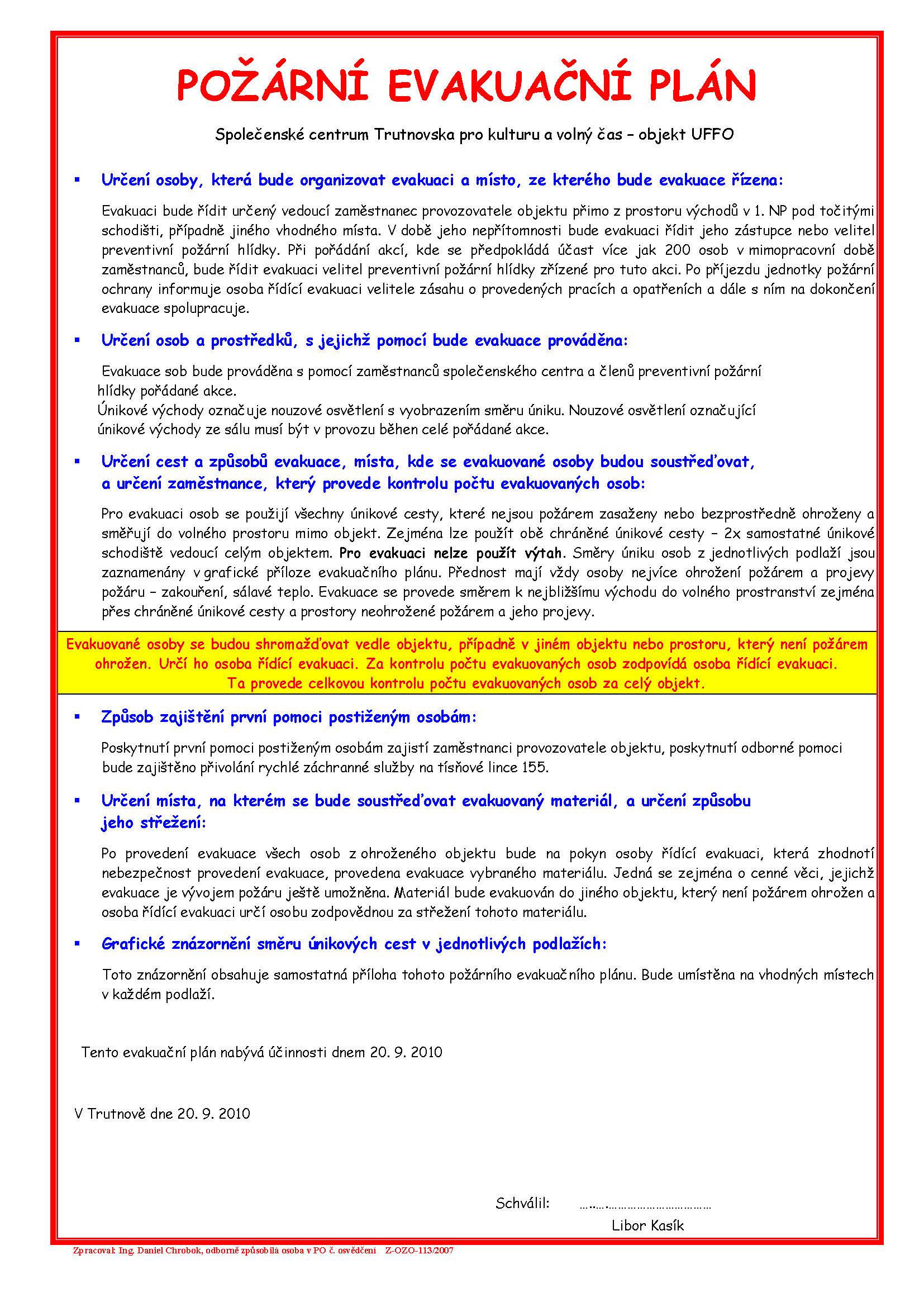 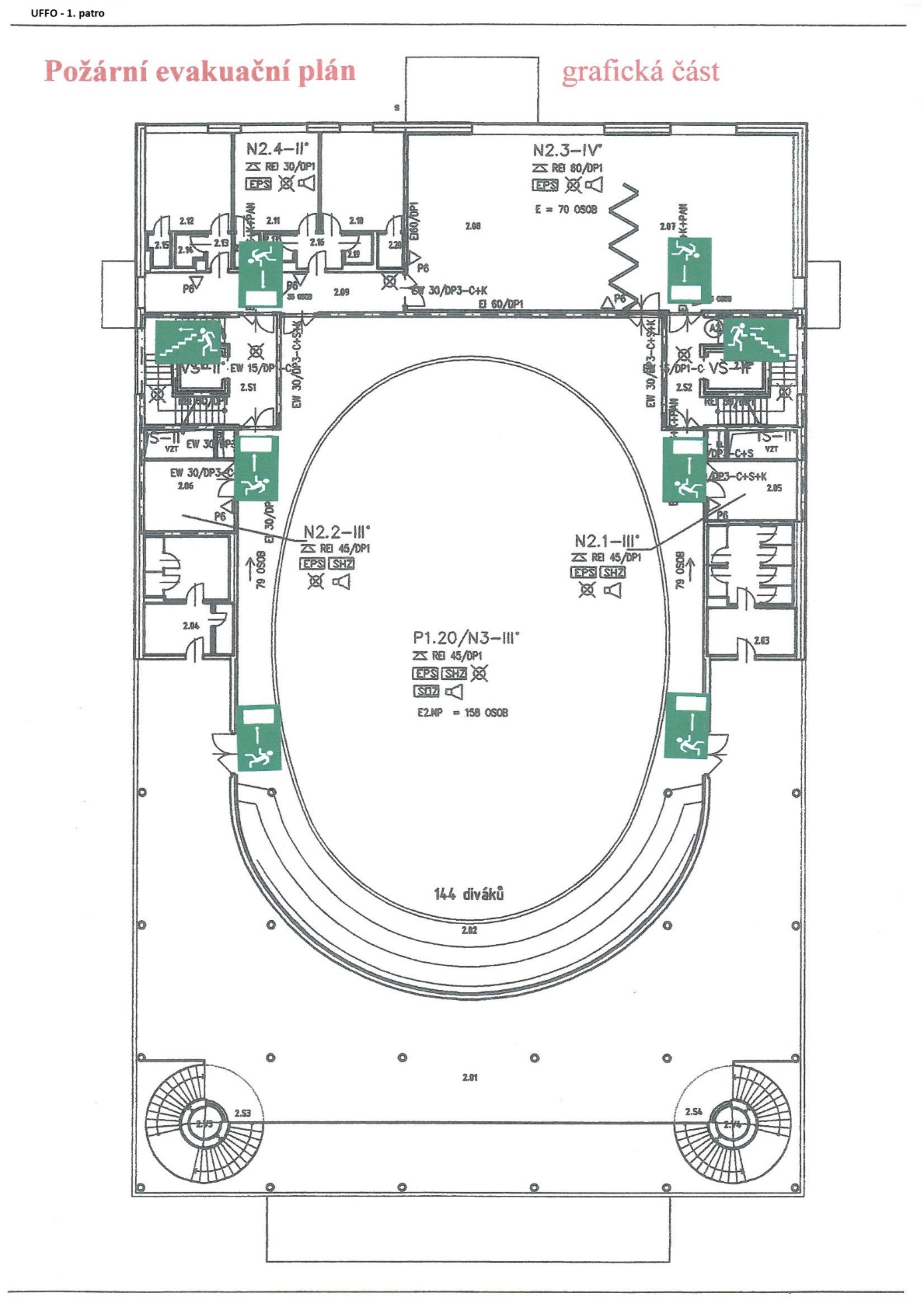 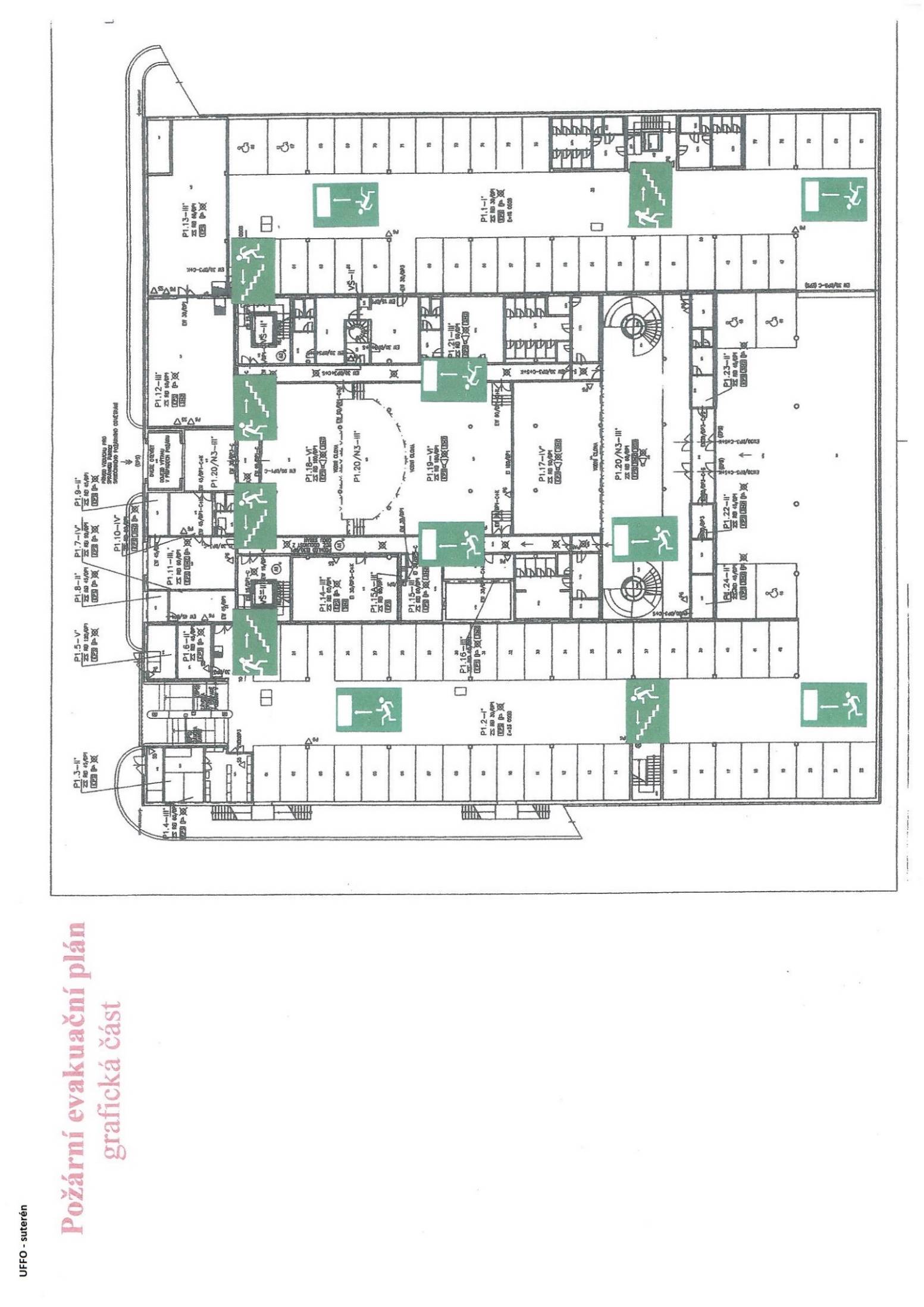 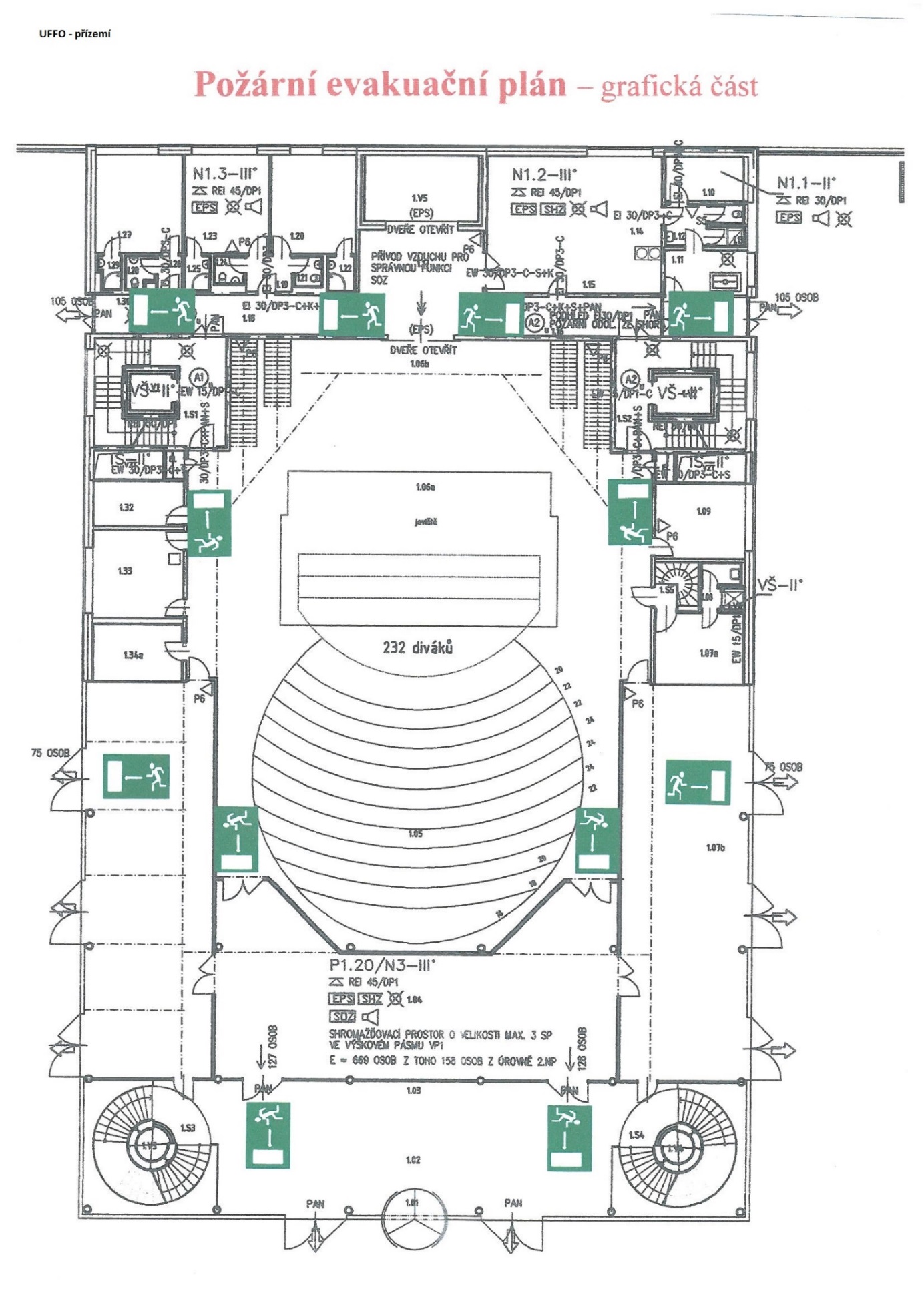 Příloha č. 2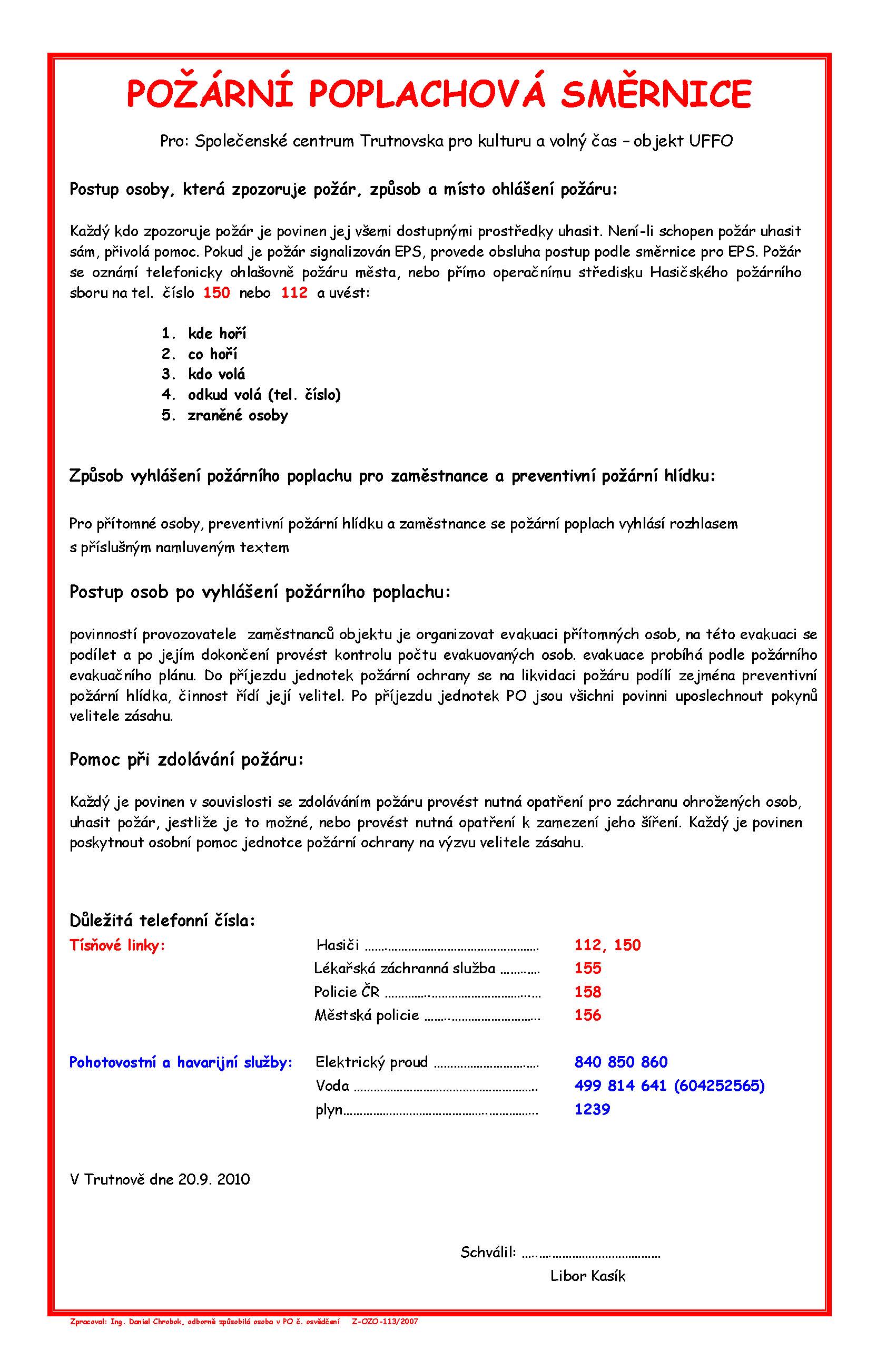 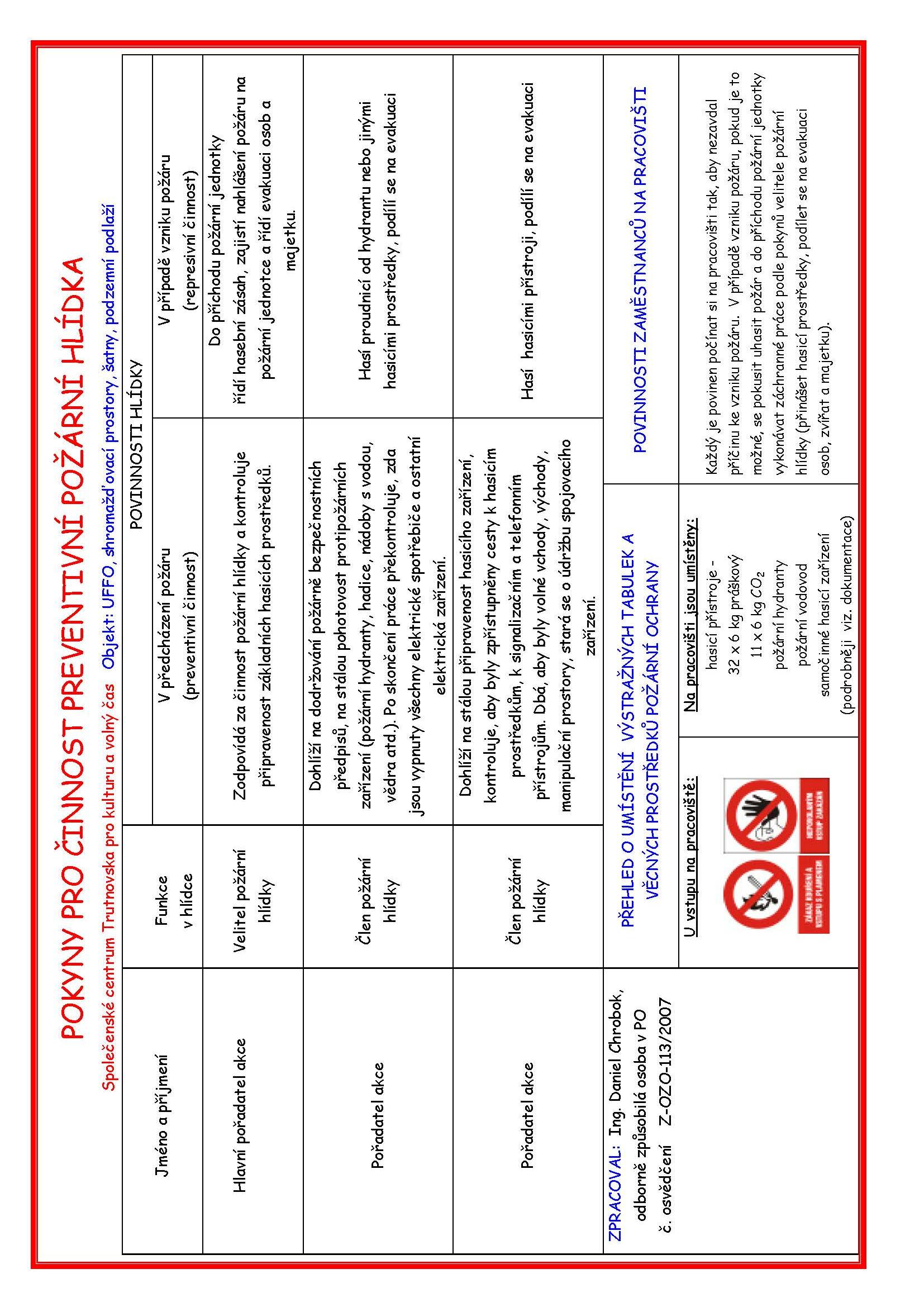 Příloha č. 3Plánek sálukukátkoPřízemí – 232 míst na sezení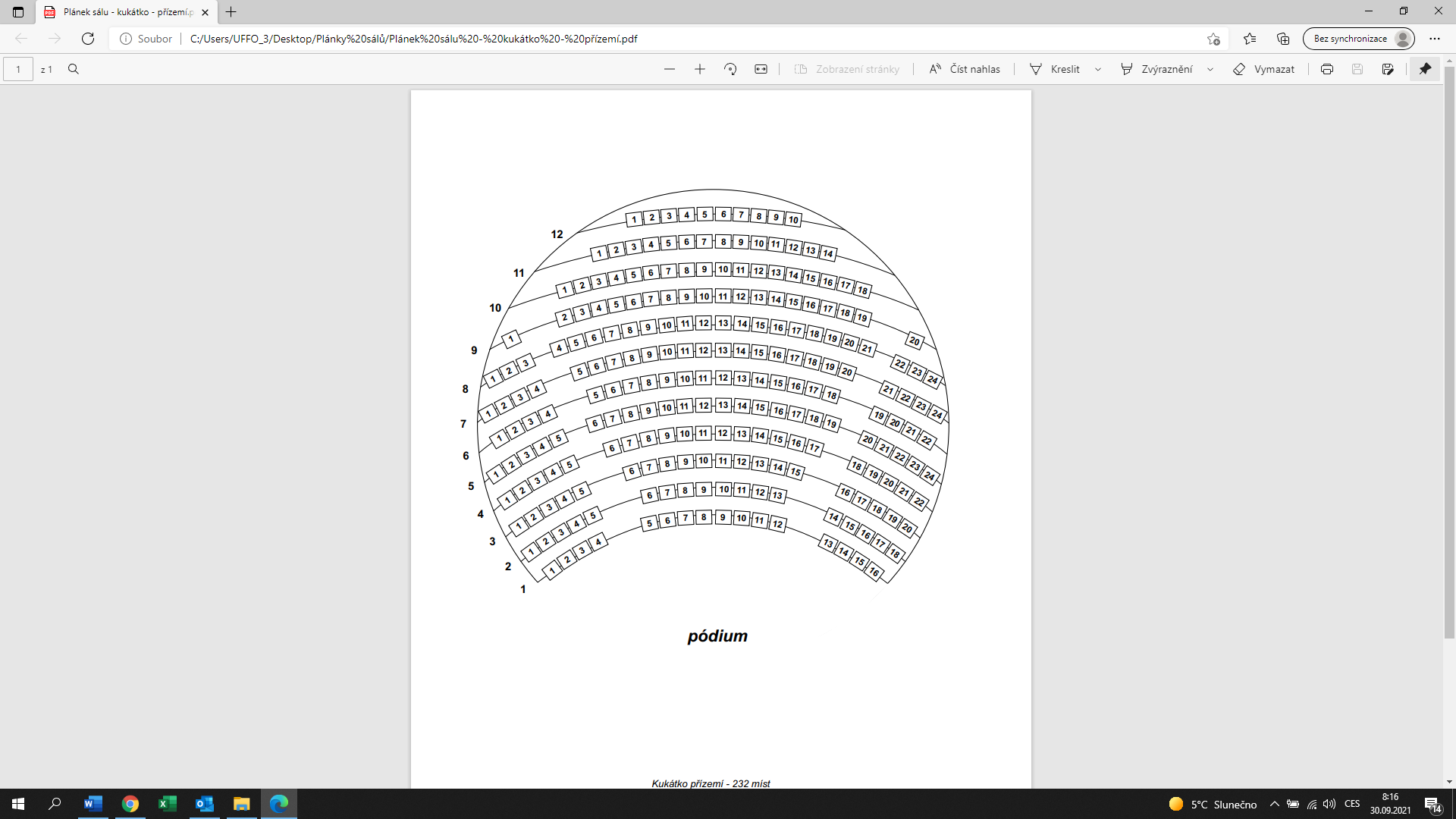 Balkón – 124 míst na sezení + 8 míst pro invalidní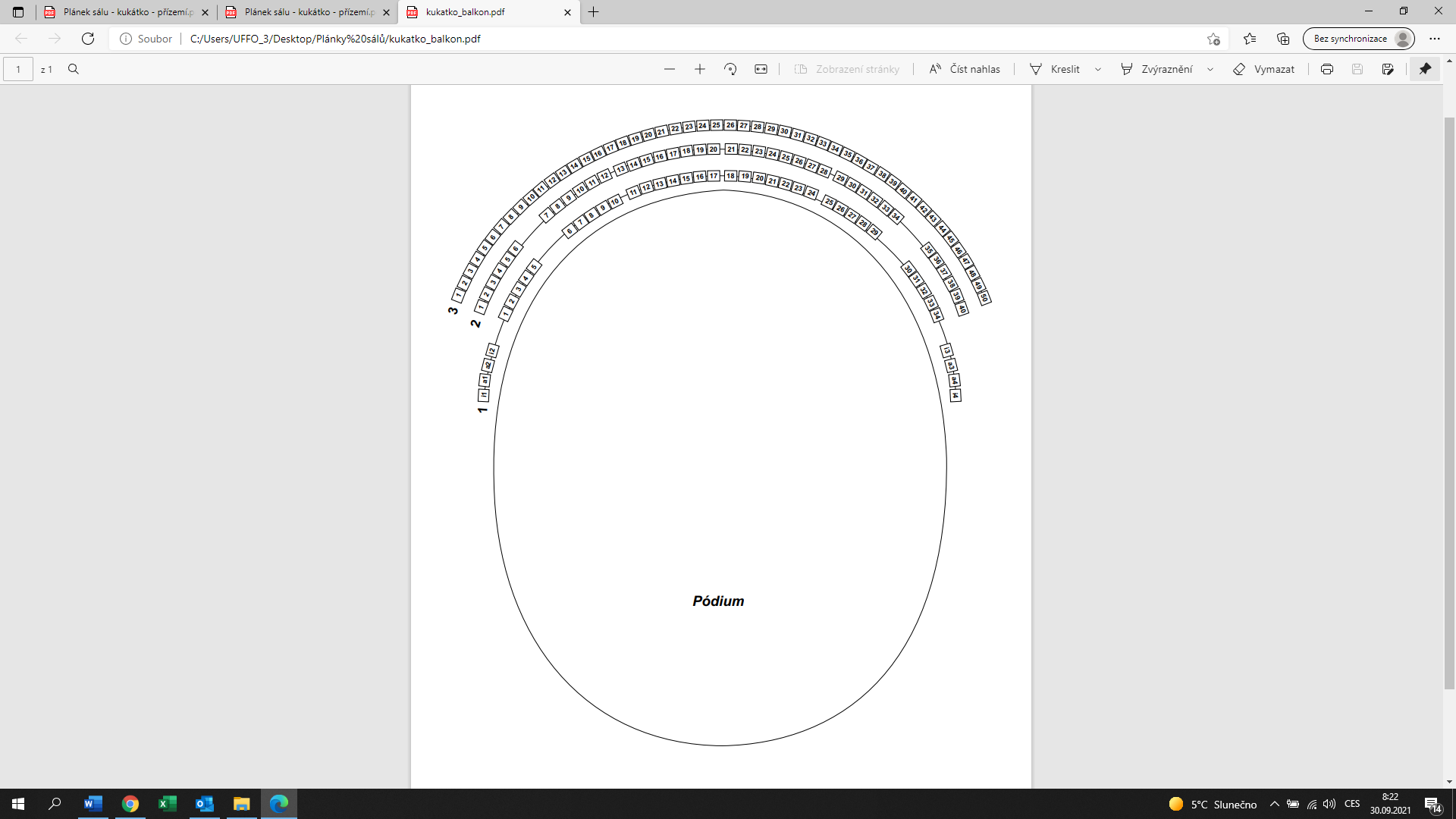 UFFOHlavní sál vč. balkónu a zázemí, zkušebna, kavárna č. 2Název akceNázev akceNázev akceČesko zpívá 2024Česko zpívá 2024Česko zpívá 2024Česko zpívá 2024Datum akceDatum akceDatum akce4.-6. 4. 2024 (čtvrtek-sobota)4.-6. 4. 2024 (čtvrtek-sobota)4.-6. 4. 2024 (čtvrtek-sobota)4.-6. 4. 2024 (čtvrtek-sobota)Harmonogram akceHarmonogram akceHarmonogram akce4. 4. v 15:00 příchod pořadatele, příprava akcev 19:00 zahájení koncertuve 20:30 konec koncertudo 22:30 odchod z budovy5. 4. v 9:00 příchod pořadatelev 9:30 příchod účastníků soutěže, registracev 10:00 zahájení semifinálev 18:00 ukončení akce do 19:00 odchod z budovy6. 4. v 9:00 příchod pořadatele, generálkav 16:00 zahájení fináledo 22:00 ukončení akce do 23:00 vyklizení sálu4. 4. v 15:00 příchod pořadatele, příprava akcev 19:00 zahájení koncertuve 20:30 konec koncertudo 22:30 odchod z budovy5. 4. v 9:00 příchod pořadatelev 9:30 příchod účastníků soutěže, registracev 10:00 zahájení semifinálev 18:00 ukončení akce do 19:00 odchod z budovy6. 4. v 9:00 příchod pořadatele, generálkav 16:00 zahájení fináledo 22:00 ukončení akce do 23:00 vyklizení sálu4. 4. v 15:00 příchod pořadatele, příprava akcev 19:00 zahájení koncertuve 20:30 konec koncertudo 22:30 odchod z budovy5. 4. v 9:00 příchod pořadatelev 9:30 příchod účastníků soutěže, registracev 10:00 zahájení semifinálev 18:00 ukončení akce do 19:00 odchod z budovy6. 4. v 9:00 příchod pořadatele, generálkav 16:00 zahájení fináledo 22:00 ukončení akce do 23:00 vyklizení sálu4. 4. v 15:00 příchod pořadatele, příprava akcev 19:00 zahájení koncertuve 20:30 konec koncertudo 22:30 odchod z budovy5. 4. v 9:00 příchod pořadatelev 9:30 příchod účastníků soutěže, registracev 10:00 zahájení semifinálev 18:00 ukončení akce do 19:00 odchod z budovy6. 4. v 9:00 příchod pořadatele, generálkav 16:00 zahájení fináledo 22:00 ukončení akce do 23:00 vyklizení sáluUspořádání: kukátkoUspořádání: kukátkoUspořádání: kukátkoKapacita: 232 míst na sezení v přízemí + 124 míst na sezení na balkóně + 8 míst na sezení pro invalidníKapacita: 232 míst na sezení v přízemí + 124 míst na sezení na balkóně + 8 míst na sezení pro invalidníKapacita: 232 míst na sezení v přízemí + 124 míst na sezení na balkóně + 8 míst na sezení pro invalidníPlánek sálu: ANOPROVOZNÍ POŽADAVKYPROVOZNÍ POŽADAVKYPROVOZNÍ POŽADAVKYPROVOZNÍ POŽADAVKYPROVOZNÍ POŽADAVKYPROVOZNÍ POŽADAVKYPROVOZNÍ POŽADAVKYProvozní pracovník4. 4.5. 4.6. 4. 4. 4.5. 4.6. 4. 4. 4.5. 4.6. 4. od 15:00od 9:00 od 9:30do odchodu pořadatele (22:30)do odchodu pořadatele (19:00)do vyklizení prostor (23:00)do odchodu pořadatele (22:30)do odchodu pořadatele (19:00)do vyklizení prostor (23:00)Technici4. 4.5. 4.6. 4.4. 4.5. 4.6. 4.4. 4.5. 4.6. 4.od 15:00od 9:00 od 9:00po dobu používání el. zařízení SCT po dobu používání el. zařízení SCT po dobu používání el. zařízení SCTpo dobu používání el. zařízení SCT po dobu používání el. zařízení SCT po dobu používání el. zařízení SCTŠatna pro návštěvníky4. 4. (s poplatkem)5. 4. (bez poplatku)6. 4. (s poplatkem)4. 4. (s poplatkem)5. 4. (bez poplatku)6. 4. (s poplatkem)4. 4. (s poplatkem)5. 4. (bez poplatku)6. 4. (s poplatkem)od 18:00od 9:00od 15:00 do odchodu všech návštěvníkůdo odchodu všech návštěvníkůdo odchodu všech návštěvníkůdo odchodu všech návštěvníkůdo odchodu všech návštěvníkůdo odchodu všech návštěvníkůRecepce otevřena4. 4.5. 4.6. 4.4. 4.5. 4.6. 4.4. 4.5. 4.6. 4.8:008:00NEdo 16:00 do 14:00do 16:00 do 14:00Kustod4. 4.5. 4.6. 4.4. 4.5. 4.6. 4.4. 4.5. 4.6. 4.od 8:00 od 8:00od 10:00do odchodu všech návštěvníkůdo odchodu všech návštěvníkůdo odchodu všech návštěvníkůdo odchodu všech návštěvníkůdo odchodu všech návštěvníkůdo odchodu všech návštěvníkůUvaděčiNENENENENENETECHNICKÉ POŽADAVKYTECHNICKÉ POŽADAVKYTECHNICKÉ POŽADAVKYTECHNICKÉ POŽADAVKYTECHNICKÉ POŽADAVKYTECHNICKÉ POŽADAVKYTECHNICKÉ POŽADAVKYHl. sál přízemí + balkónHl. sál přízemí + balkónStandardní divadelní uspořádání – kukátko viz plánek v příloze smlouvy č. 3.Standardní divadelní uspořádání – kukátko viz plánek v příloze smlouvy č. 3.Standardní divadelní uspořádání – kukátko viz plánek v příloze smlouvy č. 3.Standardní divadelní uspořádání – kukátko viz plánek v příloze smlouvy č. 3.Standardní divadelní uspořádání – kukátko viz plánek v příloze smlouvy č. 3.JevištěJevištěStandardní divadelní uspořádání – zadní horizont, šály, boční výkryty, harlekýn, opona, černý baletizol.Standardní divadelní uspořádání – zadní horizont, šály, boční výkryty, harlekýn, opona, černý baletizol.Standardní divadelní uspořádání – zadní horizont, šály, boční výkryty, harlekýn, opona, černý baletizol.Standardní divadelní uspořádání – zadní horizont, šály, boční výkryty, harlekýn, opona, černý baletizol.Standardní divadelní uspořádání – zadní horizont, šály, boční výkryty, harlekýn, opona, černý baletizol.Šatny pro účinkujícíŠatny pro účinkující3 šatny v přízemí, 3 šatny v 1. patře.3 šatny v přízemí, 3 šatny v 1. patře.3 šatny v přízemí, 3 šatny v 1. patře.3 šatny v přízemí, 3 šatny v 1. patře.3 šatny v přízemí, 3 šatny v 1. patře.Čekárna hercůČekárna hercůANOANOANOANOANOZkušebnaZkušebnaŠatna pro účastníky soutěže.Šatna pro účastníky soutěže.Šatna pro účastníky soutěže.Šatna pro účastníky soutěže.Šatna pro účastníky soutěže.FoyerFoyerProdej občerstvení + registrace účastníků soutěže – barové stolky, stoly s ubrusy + židle (počet bude upřesněn na místě). Prodej občerstvení + registrace účastníků soutěže – barové stolky, stoly s ubrusy + židle (počet bude upřesněn na místě). Prodej občerstvení + registrace účastníků soutěže – barové stolky, stoly s ubrusy + židle (počet bude upřesněn na místě). Prodej občerstvení + registrace účastníků soutěže – barové stolky, stoly s ubrusy + židle (počet bude upřesněn na místě). Prodej občerstvení + registrace účastníků soutěže – barové stolky, stoly s ubrusy + židle (počet bude upřesněn na místě). Kavárna č. 1 Kavárna č. 1 Běžný provoz kavárny.Běžný provoz kavárny.Běžný provoz kavárny.Běžný provoz kavárny.Běžný provoz kavárny.Kavárna č. 2Kavárna č. 2Prostor pro VIP hosty a porotou. Standardní stolové uspořádání + stoly s ubrusy pro catering (počet bude upřesněn na místě). Bar uzavřen.Prostor pro VIP hosty a porotou. Standardní stolové uspořádání + stoly s ubrusy pro catering (počet bude upřesněn na místě). Bar uzavřen.Prostor pro VIP hosty a porotou. Standardní stolové uspořádání + stoly s ubrusy pro catering (počet bude upřesněn na místě). Bar uzavřen.Prostor pro VIP hosty a porotou. Standardní stolové uspořádání + stoly s ubrusy pro catering (počet bude upřesněn na místě). Bar uzavřen.Prostor pro VIP hosty a porotou. Standardní stolové uspořádání + stoly s ubrusy pro catering (počet bude upřesněn na místě). Bar uzavřen.ParkováníParkováníSCT zajistí volná parkovací stání pro nájemce za Uffem, popřípadě zajistí bezplatný vjezd do garáží Uffa.SCT zajistí volná parkovací stání pro nájemce za Uffem, popřípadě zajistí bezplatný vjezd do garáží Uffa.SCT zajistí volná parkovací stání pro nájemce za Uffem, popřípadě zajistí bezplatný vjezd do garáží Uffa.SCT zajistí volná parkovací stání pro nájemce za Uffem, popřípadě zajistí bezplatný vjezd do garáží Uffa.SCT zajistí volná parkovací stání pro nájemce za Uffem, popřípadě zajistí bezplatný vjezd do garáží Uffa.TechnikaTechnikaSCT zajistí technické vybavení vč. 2 techniků dle požadavků, které dodá nájemce vedoucímu technického oddělení SCT R. Ježkovi. Technický pult v 11. a 12. řadě v přízemí. SCT zajistí technické vybavení vč. 2 techniků dle požadavků, které dodá nájemce vedoucímu technického oddělení SCT R. Ježkovi. Technický pult v 11. a 12. řadě v přízemí. SCT zajistí technické vybavení vč. 2 techniků dle požadavků, které dodá nájemce vedoucímu technického oddělení SCT R. Ježkovi. Technický pult v 11. a 12. řadě v přízemí. SCT zajistí technické vybavení vč. 2 techniků dle požadavků, které dodá nájemce vedoucímu technického oddělení SCT R. Ježkovi. Technický pult v 11. a 12. řadě v přízemí. SCT zajistí technické vybavení vč. 2 techniků dle požadavků, které dodá nájemce vedoucímu technického oddělení SCT R. Ježkovi. Technický pult v 11. a 12. řadě v přízemí. PŘEDPRODEJ VSTUPENEKPŘEDPRODEJ VSTUPENEKPŘEDPRODEJ VSTUPENEKPŘEDPRODEJ VSTUPENEKPŘEDPRODEJ VSTUPENEKPŘEDPRODEJ VSTUPENEKPŘEDPRODEJ VSTUPENEKNájemce si zajistí předprodej vstupného přes svého smluvního prodejce.Nájemce si zajistí předprodej vstupného přes svého smluvního prodejce.Nájemce si zajistí předprodej vstupného přes svého smluvního prodejce.Nájemce si zajistí předprodej vstupného přes svého smluvního prodejce.Nájemce si zajistí předprodej vstupného přes svého smluvního prodejce.Nájemce si zajistí předprodej vstupného přes svého smluvního prodejce.Nájemce si zajistí předprodej vstupného přes svého smluvního prodejce.JINÉ POŽADAVKYJINÉ POŽADAVKYJINÉ POŽADAVKYJINÉ POŽADAVKYJINÉ POŽADAVKYJINÉ POŽADAVKYJINÉ POŽADAVKY-------